Hello everyone, I hope you are all keeping well and staying active.  Below is some suggested work for the week 15-19th June.  
Thank you to everyone who got in touch last week and shared their favourite piece of work.  Please continue to do so over the next couple of weeks, it’s great to hear from you.Sixth class, continue working through the PDF workbook “From Big Fish to Little Fish” to help prepare you for your exciting move to secondary school.  There is also a “Bake a Cake” competition for the bakers among you (Details Below).Keep up the great work and stay safe.  Looking forward to hearing from you all soon.Arlene Gilhoolyagilhoolyschool@gmail.com 𝑩𝒂𝒌𝒆 𝒂 𝑪𝒂𝒌𝒆 𝑪𝒐𝒎𝒑𝒆𝒕𝒊𝒕𝒊𝒐𝒏The workers in the 𝗛𝗼𝗺𝗲 𝗠𝗮𝗻𝗮𝗴𝗲𝗺𝗲𝗻𝘁 Roscommon team have put together a fun competition to help our young people celebrate graduating from primary school.Prizes will be announced over the coming week and pictures of entries are to be sent into Emer at Boyle Family Resource Centre on 086-0143942 or commfam@boylefrc.ieHappy Baking to everyone, we cannot wait to see all the creations.LiteracyDictionary Work/Reading:I have attached Dictionary Work 9 to help you to learn new vocabulary.  You can complete it on Microsoft Word and send back to me. Keep up the reading every day! It is so important for developing your vocabulary and reading fluency as well as giving you the chance to escape to a different world for a while.  The following website has free Ebooks too https://home.oxfordowl.co.uk/books/free-ebooks/Fifth Class Creative Writing: Writing your story Continue working on your stories from the past few weeks and keep referring to your checklist from last week.  If you have finished, make sure you read back over it to see if you can add in more description, adjectives along the way to make your story more interesting.   Fifth Class Reading ZoneFor any of you finished your creative writing and have spare time you can look at the next chapter in your reading zone “Chapter 27: House A, B or C” and complete activities A-G, whatever you can.Sixth Class Stories/PoemsSixth class, to mark the end of your time at primary school, I’m asking you to please write a short story or poem about the memories you have from your time at Cootehall NS.  If you could please type these out and email them onto me.Sixth Class: From Big Fish to Little Fish WorkbookAs I mentioned above this workbook will help you prepare for your move to secondary school in September which I am sure you are all excited about.  You might not have all the answers to the questions posed but don’t worry, that is completely normal.  Please take some time to sit down with your parents/older siblings and work through the workbook, maybe 3 or 4 pages a day.  You don’t have to write down all the answers but some of you may find it more beneficial.  IF for any reason you are not able to access the PDF, please let me know.  Sixth Class Reading ZoneFor those of you finished your stories/poems about your memories from primary school, you can continue on with reading zone Chapter 26 “The Hook” and complete activities A-G, whatever you can.MathsDataMangahighThanks to everyone who logged in to Mangahigh last week! Keep up the great work.  There are new games this week based on “Data” to help you with the work in your maths book.  Gold Medal: 3 pointsSilver Medal: 2 pointsBronze: 1 Point
If you haven’t joined yet, please do so by following the link below and putting in your first name and first letter of your last name.  No nicknames will be accepted and don’t forget to write down your login details for the future.  If any of you have lost your log in details, you can email me and I will help you log in.  https://app.mangahigh.com/register-student/454618/953920?p=779487 Maths Book: 	5th Class Chapter 28 “Pie-Charts” Pg. 152-155Online Tutorial for these pages can be found on the link below. http://data.cjfallon.ie/resources/20707/BAM5_Tutorial_088/lessons/BAM5_Tutorial_088/index.html (Pg. 153)http://data.cjfallon.ie/resources/20707/BAM5_Tutorial_089/lessons/BAM5_Tutorial_089/index.html (Pg. 154)6th Class Chapter 30 “Data” Pg. 158-161Online Tutorials/Games to support these pages are found at the links belowhttp://data.cjfallon.ie/resources/20714/BAM6_Tutorial_093/lessons/BAM6_Tutorial_093/index.html (Pg. 158)http://data.cjfallon.ie/resources/20714/BAM6_Tutorial_094/lessons/BAM6_Tutorial_094/index.html (Pg. 158)http://data.cjfallon.ie/resources/20714/BAM6_Tutorial_095/lessons/BAM6_Tutorial_095/index.html (Pg. 159)http://data.cjfallon.ie/resources/20714/BAM6_Tutorial_096/lessons/BAM6_Tutorial_096/index.html (Pg. 161)Answers to questions in your maths book can be found at https://my.cjfallon.ie/dashboard/student-resourcesClass  Busy at Maths  Busy at Maths Teacher’s Resource Book  Online Book.  If you want to check your answers when you’re finished. 5th Class (Pg. 470)6th Class (Pg. 456)IrishBun go Barr:Unit 18: Díolachán Cácaí (Cake Sale).  If you don’t have your book it can be found online at https://my.cjfallon.ie/dashboard/student-resources  5th class  Bun go Barr  Online Book There is an interactive crossword to accompany this lesson found at http://data.cjfallon.ie/resources/Rang5_Ceacht18.htmlRead Pg. 112 and translate as much as possible.  Activity B1-5.  Here are the translations as well as first word.Who was talking about the poor people? BhíWhere did the teacher hang the notice? ChrochDid the teacher give homework to the children? Níor thugWhat did Tríona do when she went home? RithDid she make a cake? Ní dhearnaActivity C: Finish the sentencesDidn’t giveMadeDidn’t do/makeHungSaidBoughtActivity D: We will have a cake sale on FridayBook Week			any school		maths testHomework			Nature walk		basketball gameActivity E: Tríona didn’t have permission to go to the cake saleThe Farm	The Park	The Cinema	The Yard	The Concert	The skating rink Grammar Revision: On page 132 of your Bun go Barr you will see a list of verbs in the past tense.  Take the next 10 (either positive or negative) and put them into sentences.   S.P.H.EBusy Bodies (Continue on)As you know from previous years we would usually be covering the R.S.E part of our S.P.H.E programme in the third term.  Unfortunately, we didn’t have the opportunity to cover this in school this year but it is important that you go through this with your parents and talk to them about any questions or worries that you may have.  I have emailed the “Busy Bodies” resources to your parents or it is also available from https://www.healthpromotion.ie/health/inner/busy_bodies
Fifth class, you will be covering this again next year anyway so don’t worry if you don’t get through it all.   S.E.S.ENelson Mandela History Quest 5https://my.cjfallon.ie/dashboard/student-resources   5th Class  History Quest 5  Online Book  Chapter 13: Pg. 98-108 Continue working through this chapter over the next couple of weeks.  If you are having difficulty viewing it, please let me know.  Having completed all of the work above, see if you can do a short project on Nelson Mandela, either a PowerPoint, Poster or booklet.  SciShow KidsThere are some amazing educational videos found on the below YouTube channelhttps://www.youtube.com/channel/UCRFIPG2u1DxKLNuE3y2SjHAPrimary Planet:The Primary Planet, will be published as an online magazine from April onwards, while related exercises, quizzes and activities will be posted on the website daily.  https://www.theprimaryplanet.ie/.  Check it out, I think a lot of you will really enjoy some of the stories and activities.Art IdeasVan GoghRead through the PowerPoint on Vincent Van Gogh.  You might remember him from your “Starry Night” artwork.  Try your best at drawing “Sunflowers”.  He uses oil pastels but you can use whatever you have available.  (Sample below)Please keep in mind everything you learned about internet safety when using the internet for your SESE and art work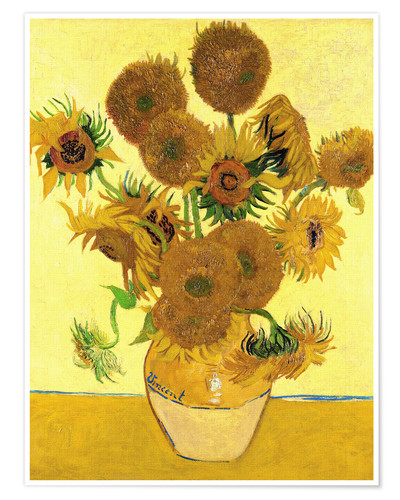 